Заслушав и обсудив доклад И.о. Начальника Управления дистанционного обучения и дополнительного образования Жикеева А.А. «Об использовании и включении  в образовательные программы ОВПО  массовых открытых онлайн курсов», учебно-методический совет решил:РЕШИЛ:1.  Разработать  План  мероприятий  по  включению  в образовательные  программы   МООК  и  использованию  их  в  учебном  процессе,  с определением  подразделения  обеспечивающим  контроль  процесса обучения обучающихся.Начальник управления ДОиДОЖикеев А.А.до 01.03.2023 г.2.  Подать  представление  на  закрепление  Управления  дистанционного обучения  и  дополнительного  образования  для  осуществления контроля обучающихся от момента начала и до завершения курса при помощи платформ МООК.Начальник управления ДОиДОЖикеев А.А.до 17.02.2023 г.3.  Контроль  исполнения  решения  возложить  на  Члена  Правления  –проректора по Академическим вопросам Исакаева Е.М.«А.Байтұрсынов атындағыҚостанай өңірлік университеті» КЕАҚ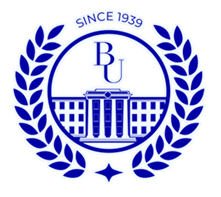 НАО «Костанайскийрегиональный университетимени А.Байтурсынова»ШЕШІМІОқу-әдістемелік кеңесРЕШЕНИЕУчебно-методического совета08.02.2022 ж.№8Қостанай қаласыгород Костанай